ТОВАРНЫЙ ЧЕК № от ПРОДАВЕЦ: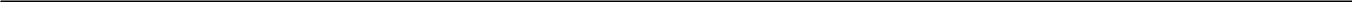 ПОКУПАТЕЛЬ: Всего наименований 1, на сумму ____________________ руб.___________________________________________________ рублей 00 копеек. Без НДС.Технический осмотр произвёл: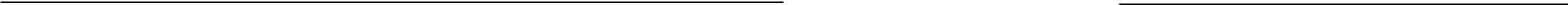 #Наименование услуги/товараКол-во, штЦена, рубСумма, рубТехнический осмотр транспортного средства1ТС: 1____________________Гос. номер:VIN: ИТОГО